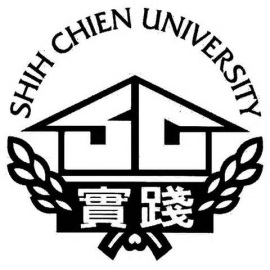 入 學 申 請 表      APPLICATION FORM (2019)入 學 申 請 表      APPLICATION FORM (2019)入 學 申 請 表      APPLICATION FORM (2019)入 學 申 請 表      APPLICATION FORM (2019)入 學 申 請 表      APPLICATION FORM (2019)入 學 申 請 表      APPLICATION FORM (2019)入 學 申 請 表      APPLICATION FORM (2019)入 學 申 請 表      APPLICATION FORM (2019)入 學 申 請 表      APPLICATION FORM (2019)入 學 申 請 表      APPLICATION FORM (2019)入 學 申 請 表      APPLICATION FORM (2019)入 學 申 請 表      APPLICATION FORM (2019)入 學 申 請 表      APPLICATION FORM (2019)入 學 申 請 表      APPLICATION FORM (2019)個人基本資料 Personal Information ( Please print or type clearly )個人基本資料 Personal Information ( Please print or type clearly )個人基本資料 Personal Information ( Please print or type clearly )個人基本資料 Personal Information ( Please print or type clearly )個人基本資料 Personal Information ( Please print or type clearly )個人基本資料 Personal Information ( Please print or type clearly )個人基本資料 Personal Information ( Please print or type clearly )個人基本資料 Personal Information ( Please print or type clearly )個人基本資料 Personal Information ( Please print or type clearly )個人基本資料 Personal Information ( Please print or type clearly )個人基本資料 Personal Information ( Please print or type clearly )個人基本資料 Personal Information ( Please print or type clearly )個人基本資料 Personal Information ( Please print or type clearly )個人基本資料 Personal Information ( Please print or type clearly )中文姓名Chinese Name六個月內半身近照兩張Please attach 2 Passport Photos(taken within last six months)六個月內半身近照兩張Please attach 2 Passport Photos(taken within last six months)六個月內半身近照兩張Please attach 2 Passport Photos(taken within last six months)六個月內半身近照兩張Please attach 2 Passport Photos(taken within last six months)外文姓名English Name        (Given Name)           (Surname)        (Given Name)           (Surname)        (Given Name)           (Surname)        (Given Name)           (Surname)        (Given Name)           (Surname)        (Given Name)           (Surname)        (Given Name)           (Surname)        (Given Name)           (Surname)        (Given Name)           (Surname)六個月內半身近照兩張Please attach 2 Passport Photos(taken within last six months)六個月內半身近照兩張Please attach 2 Passport Photos(taken within last six months)六個月內半身近照兩張Please attach 2 Passport Photos(taken within last six months)六個月內半身近照兩張Please attach 2 Passport Photos(taken within last six months)出生日期Date of Birth  (date)     (month)       (year)  (date)     (month)       (year)  (date)     (month)       (year)性 別Gender性 別Gender□ 男Male□ 女Female□ 男Male□ 女Female□ 男Male□ 女Female□ 男Male□ 女Female六個月內半身近照兩張Please attach 2 Passport Photos(taken within last six months)六個月內半身近照兩張Please attach 2 Passport Photos(taken within last six months)六個月內半身近照兩張Please attach 2 Passport Photos(taken within last six months)六個月內半身近照兩張Please attach 2 Passport Photos(taken within last six months)國籍Nationality六個月內半身近照兩張Please attach 2 Passport Photos(taken within last six months)六個月內半身近照兩張Please attach 2 Passport Photos(taken within last six months)六個月內半身近照兩張Please attach 2 Passport Photos(taken within last six months)六個月內半身近照兩張Please attach 2 Passport Photos(taken within last six months)母語Native Language六個月內半身近照兩張Please attach 2 Passport Photos(taken within last six months)六個月內半身近照兩張Please attach 2 Passport Photos(taken within last six months)六個月內半身近照兩張Please attach 2 Passport Photos(taken within last six months)六個月內半身近照兩張Please attach 2 Passport Photos(taken within last six months)最高學歷Highest Educational Attainment ___________________________________□ 在學中 Currently enrolled □ 已畢業 Graduated ___________________________________□ 在學中 Currently enrolled □ 已畢業 Graduated ___________________________________□ 在學中 Currently enrolled □ 已畢業 Graduated ___________________________________□ 在學中 Currently enrolled □ 已畢業 Graduated職業occupation職業occupation職業occupation職業occupation職業occupation護照Passport發行單位Issuing Authority發行單位Issuing Authority護照Passport編號No.編號No.護照Passport發行日期Date of Issue發行日期Date of Issue(date)   (month)   (year)(date)   (month)   (year)(date)   (month)   (year)(date)   (month)   (year)有效期限Date of Expiration有效期限Date of Expiration有效期限Date of Expiration有效期限Date of Expiration(date)  (month)   (year)(date)  (month)   (year)(date)  (month)   (year)簽證Visa類別Type類別Type□ 停留簽證 Visitor Visa     □ 居留簽證 Resident Visa□ 旅遊打工Working Holiday Visa □ 其他 Others□ 停留簽證 Visitor Visa     □ 居留簽證 Resident Visa□ 旅遊打工Working Holiday Visa □ 其他 Others□ 停留簽證 Visitor Visa     □ 居留簽證 Resident Visa□ 旅遊打工Working Holiday Visa □ 其他 Others□ 停留簽證 Visitor Visa     □ 居留簽證 Resident Visa□ 旅遊打工Working Holiday Visa □ 其他 Others□ 停留簽證 Visitor Visa     □ 居留簽證 Resident Visa□ 旅遊打工Working Holiday Visa □ 其他 Others□ 停留簽證 Visitor Visa     □ 居留簽證 Resident Visa□ 旅遊打工Working Holiday Visa □ 其他 Others□ 停留簽證 Visitor Visa     □ 居留簽證 Resident Visa□ 旅遊打工Working Holiday Visa □ 其他 Others□ 停留簽證 Visitor Visa     □ 居留簽證 Resident Visa□ 旅遊打工Working Holiday Visa □ 其他 Others□ 停留簽證 Visitor Visa     □ 居留簽證 Resident Visa□ 旅遊打工Working Holiday Visa □ 其他 Others□ 停留簽證 Visitor Visa     □ 居留簽證 Resident Visa□ 旅遊打工Working Holiday Visa □ 其他 Others□ 停留簽證 Visitor Visa     □ 居留簽證 Resident Visa□ 旅遊打工Working Holiday Visa □ 其他 Others簽證Visa效期Valid Date效期Valid Date_______ (date)    _______  (month)  ____________ (year)_______ (date)    _______  (month)  ____________ (year)_______ (date)    _______  (month)  ____________ (year)_______ (date)    _______  (month)  ____________ (year)_______ (date)    _______  (month)  ____________ (year)_______ (date)    _______  (month)  ____________ (year)_______ (date)    _______  (month)  ____________ (year)_______ (date)    _______  (month)  ____________ (year)_______ (date)    _______  (month)  ____________ (year)_______ (date)    _______  (month)  ____________ (year)_______ (date)    _______  (month)  ____________ (year)預計留台期間Duration in TaiwanFrom                           To                       (date/month/year)              (date/month/year)  From                           To                       (date/month/year)              (date/month/year)  From                           To                       (date/month/year)              (date/month/year)  From                           To                       (date/month/year)              (date/month/year)  From                           To                       (date/month/year)              (date/month/year)  From                           To                       (date/month/year)              (date/month/year)  From                           To                       (date/month/year)              (date/month/year)  From                           To                       (date/month/year)              (date/month/year)  From                           To                       (date/month/year)              (date/month/year)  From                           To                       (date/month/year)              (date/month/year)  From                           To                       (date/month/year)              (date/month/year)  From                           To                       (date/month/year)              (date/month/year)  From                           To                       (date/month/year)              (date/month/year)  是否曾來過台灣Past Entry to Taiwan否　No　   是　Yes (幾次How many times:     )否　No　   是　Yes (幾次How many times:     )否　No　   是　Yes (幾次How many times:     )否　No　   是　Yes (幾次How many times:     )否　No　   是　Yes (幾次How many times:     )否　No　   是　Yes (幾次How many times:     )否　No　   是　Yes (幾次How many times:     )否　No　   是　Yes (幾次How many times:     )否　No　   是　Yes (幾次How many times:     )否　No　   是　Yes (幾次How many times:     )否　No　   是　Yes (幾次How many times:     )否　No　   是　Yes (幾次How many times:     )否　No　   是　Yes (幾次How many times:     )聯絡資訊 Contact Information ( Please print or type clearly )聯絡資訊 Contact Information ( Please print or type clearly )聯絡資訊 Contact Information ( Please print or type clearly )聯絡資訊 Contact Information ( Please print or type clearly )聯絡資訊 Contact Information ( Please print or type clearly )聯絡資訊 Contact Information ( Please print or type clearly )聯絡資訊 Contact Information ( Please print or type clearly )聯絡資訊 Contact Information ( Please print or type clearly )聯絡資訊 Contact Information ( Please print or type clearly )聯絡資訊 Contact Information ( Please print or type clearly )聯絡資訊 Contact Information ( Please print or type clearly )聯絡資訊 Contact Information ( Please print or type clearly )聯絡資訊 Contact Information ( Please print or type clearly )聯絡資訊 Contact Information ( Please print or type clearly )永久地址Permanent Address通訊地址Mailing Address電話號碼Telephone No.電子郵件信箱E-mail Address緊急聯絡人 Emergency Contact Information緊急聯絡人 Emergency Contact Information緊急聯絡人 Emergency Contact Information緊急聯絡人 Emergency Contact Information緊急聯絡人 Emergency Contact Information緊急聯絡人 Emergency Contact Information緊急聯絡人 Emergency Contact Information緊急聯絡人 Emergency Contact Information緊急聯絡人 Emergency Contact Information緊急聯絡人 Emergency Contact Information緊急聯絡人 Emergency Contact Information緊急聯絡人 Emergency Contact Information緊急聯絡人 Emergency Contact Information緊急聯絡人 Emergency Contact Information居住地In your Country聯絡人姓名Full Name關係Relationship關係Relationship關係Relationship關係Relationship居住地In your Country電話號碼Telephone No.居住地In your Country電子郵件信箱E-mail Address在台灣  In Taiwan聯絡人姓名Full Name關係Relationship關係Relationship關係Relationship關係Relationship在台灣  In Taiwan電話號碼Telephone No.在台灣  In Taiwan電子郵件信箱E-mail Address入學期別 Proposed Enrollment入學期別 Proposed Enrollment入學期別 Proposed Enrollment入學期別 Proposed Enrollment入學期別 Proposed Enrollment入學期別 Proposed Enrollment入學期別 Proposed Enrollment入學期別 Proposed Enrollment入學期別 Proposed Enrollment入學期別 Proposed Enrollment入學期別 Proposed Enrollment入學期別 Proposed Enrollment入學期別 Proposed Enrollment入學期別 Proposed Enrollment日間正規課程 (Quarterly Program)日間正規課程 (Quarterly Program)日間正規課程 (Quarterly Program)日間正規課程 (Quarterly Program)日間正規課程 (Quarterly Program)日間正規課程 (Quarterly Program)日間正規課程 (Quarterly Program)日間正規課程 (Quarterly Program)日間正規課程 (Quarterly Program)日間正規課程 (Quarterly Program)日間正規課程 (Quarterly Program)日間正規課程 (Quarterly Program)日間正規課程 (Quarterly Program)日間正規課程 (Quarterly Program)□ 春季班 Spring Term (from March to May) March 4th ~ May 17th , 2019□ 夏季班 Summer Term (from June to August) June 3th ~ August 16th , 2019□ 秋季班 Fall Term (from September to November) September 2nd ~ November 15th , 2019□ 冬季班 Winter Term (from November to February) November 25th ~ February 21st , 2020□ 春季班 Spring Term (from March to May) March 4th ~ May 17th , 2019□ 夏季班 Summer Term (from June to August) June 3th ~ August 16th , 2019□ 秋季班 Fall Term (from September to November) September 2nd ~ November 15th , 2019□ 冬季班 Winter Term (from November to February) November 25th ~ February 21st , 2020□ 春季班 Spring Term (from March to May) March 4th ~ May 17th , 2019□ 夏季班 Summer Term (from June to August) June 3th ~ August 16th , 2019□ 秋季班 Fall Term (from September to November) September 2nd ~ November 15th , 2019□ 冬季班 Winter Term (from November to February) November 25th ~ February 21st , 2020□ 春季班 Spring Term (from March to May) March 4th ~ May 17th , 2019□ 夏季班 Summer Term (from June to August) June 3th ~ August 16th , 2019□ 秋季班 Fall Term (from September to November) September 2nd ~ November 15th , 2019□ 冬季班 Winter Term (from November to February) November 25th ~ February 21st , 2020□ 春季班 Spring Term (from March to May) March 4th ~ May 17th , 2019□ 夏季班 Summer Term (from June to August) June 3th ~ August 16th , 2019□ 秋季班 Fall Term (from September to November) September 2nd ~ November 15th , 2019□ 冬季班 Winter Term (from November to February) November 25th ~ February 21st , 2020□ 春季班 Spring Term (from March to May) March 4th ~ May 17th , 2019□ 夏季班 Summer Term (from June to August) June 3th ~ August 16th , 2019□ 秋季班 Fall Term (from September to November) September 2nd ~ November 15th , 2019□ 冬季班 Winter Term (from November to February) November 25th ~ February 21st , 2020□ 春季班 Spring Term (from March to May) March 4th ~ May 17th , 2019□ 夏季班 Summer Term (from June to August) June 3th ~ August 16th , 2019□ 秋季班 Fall Term (from September to November) September 2nd ~ November 15th , 2019□ 冬季班 Winter Term (from November to February) November 25th ~ February 21st , 2020□ 春季班 Spring Term (from March to May) March 4th ~ May 17th , 2019□ 夏季班 Summer Term (from June to August) June 3th ~ August 16th , 2019□ 秋季班 Fall Term (from September to November) September 2nd ~ November 15th , 2019□ 冬季班 Winter Term (from November to February) November 25th ~ February 21st , 2020□ 春季班 Spring Term (from March to May) March 4th ~ May 17th , 2019□ 夏季班 Summer Term (from June to August) June 3th ~ August 16th , 2019□ 秋季班 Fall Term (from September to November) September 2nd ~ November 15th , 2019□ 冬季班 Winter Term (from November to February) November 25th ~ February 21st , 2020□ 春季班 Spring Term (from March to May) March 4th ~ May 17th , 2019□ 夏季班 Summer Term (from June to August) June 3th ~ August 16th , 2019□ 秋季班 Fall Term (from September to November) September 2nd ~ November 15th , 2019□ 冬季班 Winter Term (from November to February) November 25th ~ February 21st , 2020□ 春季班 Spring Term (from March to May) March 4th ~ May 17th , 2019□ 夏季班 Summer Term (from June to August) June 3th ~ August 16th , 2019□ 秋季班 Fall Term (from September to November) September 2nd ~ November 15th , 2019□ 冬季班 Winter Term (from November to February) November 25th ~ February 21st , 2020□ 春季班 Spring Term (from March to May) March 4th ~ May 17th , 2019□ 夏季班 Summer Term (from June to August) June 3th ~ August 16th , 2019□ 秋季班 Fall Term (from September to November) September 2nd ~ November 15th , 2019□ 冬季班 Winter Term (from November to February) November 25th ~ February 21st , 2020□ 春季班 Spring Term (from March to May) March 4th ~ May 17th , 2019□ 夏季班 Summer Term (from June to August) June 3th ~ August 16th , 2019□ 秋季班 Fall Term (from September to November) September 2nd ~ November 15th , 2019□ 冬季班 Winter Term (from November to February) November 25th ~ February 21st , 2020□ 春季班 Spring Term (from March to May) March 4th ~ May 17th , 2019□ 夏季班 Summer Term (from June to August) June 3th ~ August 16th , 2019□ 秋季班 Fall Term (from September to November) September 2nd ~ November 15th , 2019□ 冬季班 Winter Term (from November to February) November 25th ~ February 21st , 2020夜間課程 (Evening Program)夜間課程 (Evening Program)夜間課程 (Evening Program)夜間課程 (Evening Program)夜間課程 (Evening Program)夜間課程 (Evening Program)夜間課程 (Evening Program)夜間課程 (Evening Program)夜間課程 (Evening Program)夜間課程 (Evening Program)夜間課程 (Evening Program)夜間課程 (Evening Program)夜間課程 (Evening Program)夜間課程 (Evening Program)□ 春季班 Spring Intensive Evening Term (from February to June) February 25th ~ June 14th , 2019□ 秋季班 Fall Evening Term (from September to January) September 16th ~ January 3rd , 2020□ 春季班 Spring Intensive Evening Term (from February to June) February 25th ~ June 14th , 2019□ 秋季班 Fall Evening Term (from September to January) September 16th ~ January 3rd , 2020□ 春季班 Spring Intensive Evening Term (from February to June) February 25th ~ June 14th , 2019□ 秋季班 Fall Evening Term (from September to January) September 16th ~ January 3rd , 2020□ 春季班 Spring Intensive Evening Term (from February to June) February 25th ~ June 14th , 2019□ 秋季班 Fall Evening Term (from September to January) September 16th ~ January 3rd , 2020□ 春季班 Spring Intensive Evening Term (from February to June) February 25th ~ June 14th , 2019□ 秋季班 Fall Evening Term (from September to January) September 16th ~ January 3rd , 2020□ 春季班 Spring Intensive Evening Term (from February to June) February 25th ~ June 14th , 2019□ 秋季班 Fall Evening Term (from September to January) September 16th ~ January 3rd , 2020□ 春季班 Spring Intensive Evening Term (from February to June) February 25th ~ June 14th , 2019□ 秋季班 Fall Evening Term (from September to January) September 16th ~ January 3rd , 2020□ 春季班 Spring Intensive Evening Term (from February to June) February 25th ~ June 14th , 2019□ 秋季班 Fall Evening Term (from September to January) September 16th ~ January 3rd , 2020□ 春季班 Spring Intensive Evening Term (from February to June) February 25th ~ June 14th , 2019□ 秋季班 Fall Evening Term (from September to January) September 16th ~ January 3rd , 2020□ 春季班 Spring Intensive Evening Term (from February to June) February 25th ~ June 14th , 2019□ 秋季班 Fall Evening Term (from September to January) September 16th ~ January 3rd , 2020□ 春季班 Spring Intensive Evening Term (from February to June) February 25th ~ June 14th , 2019□ 秋季班 Fall Evening Term (from September to January) September 16th ~ January 3rd , 2020□ 春季班 Spring Intensive Evening Term (from February to June) February 25th ~ June 14th , 2019□ 秋季班 Fall Evening Term (from September to January) September 16th ~ January 3rd , 2020□ 春季班 Spring Intensive Evening Term (from February to June) February 25th ~ June 14th , 2019□ 秋季班 Fall Evening Term (from September to January) September 16th ~ January 3rd , 2020□ 春季班 Spring Intensive Evening Term (from February to June) February 25th ~ June 14th , 2019□ 秋季班 Fall Evening Term (from September to January) September 16th ~ January 3rd , 2020其他課程 (Other)其他課程 (Other)其他課程 (Other)其他課程 (Other)其他課程 (Other)其他課程 (Other)其他課程 (Other)其他課程 (Other)其他課程 (Other)其他課程 (Other)其他課程 (Other)其他課程 (Other)其他課程 (Other)其他課程 (Other)□ 個人班 1 on 1 Individual Class □ 其他 Other: __________________________________________________________□ 個人班 1 on 1 Individual Class □ 其他 Other: __________________________________________________________□ 個人班 1 on 1 Individual Class □ 其他 Other: __________________________________________________________□ 個人班 1 on 1 Individual Class □ 其他 Other: __________________________________________________________□ 個人班 1 on 1 Individual Class □ 其他 Other: __________________________________________________________□ 個人班 1 on 1 Individual Class □ 其他 Other: __________________________________________________________□ 個人班 1 on 1 Individual Class □ 其他 Other: __________________________________________________________□ 個人班 1 on 1 Individual Class □ 其他 Other: __________________________________________________________□ 個人班 1 on 1 Individual Class □ 其他 Other: __________________________________________________________□ 個人班 1 on 1 Individual Class □ 其他 Other: __________________________________________________________□ 個人班 1 on 1 Individual Class □ 其他 Other: __________________________________________________________□ 個人班 1 on 1 Individual Class □ 其他 Other: __________________________________________________________□ 個人班 1 on 1 Individual Class □ 其他 Other: __________________________________________________________□ 個人班 1 on 1 Individual Class □ 其他 Other: __________________________________________________________華語學習經驗 Please write your Mandarin study experience:是否學習過華語文？ Have you studied Mandarin？    □是Yes (If yes, complete the following)  □否No學過多久的華語？ How long have you studied Mandarin?      _____ 年year ____ 個月month  _____ 週 week    每週上課時數Class hours per week ______ hours在哪裡學的？Where did you learn the language?    □台灣Taiwan  □中國 China  □自己國家  In your own country    □Other其他 _________ 學習音標是拼音還是注音符號呢？Did you learn Pinyin or Mandarin Phonetic system?□拼音Pinyin □國語注音Mandarin Phonetic system (ㄅㄆㄇ)學習正體字還是簡體字呢？    Did you learn the traditional form of Chinese characters or the simplified form?    □正體字Traditional  □簡體字Simplified  □兩者皆有Both6.  How did you hear about us? ______________________________________中文的聽說讀寫能力？How’s your Mandarin skills?醫療保險 Medical Insurance□已有居留證並加入全民健康保險（請附上居留證及全民健康保險證影本一份）
       I hold an Alien Resident Certificate(ARC) and have joined National Health Insurance (NHI).     (Please provide one photocopy of these two IDs.)□已自行投保海外醫療保險
       I have had overseas medical insurance. □沒有任何醫療保險，願意加入實踐大學華語文中心代辦之醫療及傷害保險。
       I do not have any medical insurance and would like to join the medical insurance offered By Chinese Language Center, Shih Chien University. Please indicate insurance request in your email. 所需文件確認 Required Document Check List Who do NOT need student visa□護照影印本一份A copy of passport □二張照片2 photos (passport size)  Who do need student visa□護照影印本一份A copy of passport □最高學歷畢業證書影本 A copy of your highest education diploma□財力證明 (美金3000元以上) Financial Statement (at least US$3,000) □二張照片2 photos (passport size)  聲明Statement本人(請簽名)                       同意於本申請表所填載之個人資料由實踐大學華語中心因辦理業務（如課程安排、活動辦理、通知等）作合理使用。所提供資料若有錯誤或不實內容，願負擔相關法律責任。I (please sign here),                 , hereby agree that all the personal information contained in this application form is made available to Shih Chien University Chinese Language Center for related use such as arranging classes, planning activities and notifications. If the personal information provided above has untrue content, I am willing to bear the relevant legal consequences.                                         日期：                                                                          Date which you have completed the formPlease Note:1.完成本張申請表後，請將本申請表及相關文件以紙本或電子檔方至本中心，文件確認齊全後，本中心方正式受理報名。After the completion of this application form, please submit the application form along with the required documents via CLC’s email chinese@g2.usc.edu.tw. The processing of your application will begin only when we have received all the required documents.2.申請者所提供之個人資料僅供本中心使用，不會對外公開或做其他用途。  The personal data you provide will only be used by the USC Chinese language Center and will not be published or used for any other purpose.3.所有申請文件將於保存五年後銷毀。  All the application will be kept at the CLC for five years and then destroyed.